Представление педагогического опыта воспитателяМБДОУ «Инсарский детский сад «Светлячок» комбинированного вида»ВВЕДЕНИЕ1. Тема опыта: "Применение здоровьесберегающих технологий в работе с детьми дошкольного возраста"2. Сведения об авторе Андронова Ольга МихайловнаОбразование: высшее педагогическое;Педагогический стаж (общий – 10 лет, в данной организации - 2 года).3. Актуальность 	Использование здоровьесберегающих технологий, дает возможность укреплять здоровье детей. И  основная задача детского сада - подготовить ребенка к самостоятельной жизни, дав ему для этого необходимые умения, навыки, воспитав определенные привычки. Но может ли каждый профессионально подготовленный педагог, просто взрослый ответственный человек бесстрастно относится к неблагополучному состоянию здоровья своих воспитанников, его прогрессирующему ухудшению? Одним из ответов на этот вопрос и стала актуальность применения здоровьесберегающих технологий в работе с детьми, для укрепления здоровья и формирования знаний о здоровом образе жизни.4. Основная идея	На основе анализа ситуации возникла необходимость разработки методического и практического материала, для созданию условий по  оздоровлению детей.Идея моего опыта - сформировать у детей желание и интерес к укреплению своего здоровья, с помощью здоровьесберегающих технологий.5. Теоретическая база опыта	Изучив методическую литературу, я сделала вывод о высокой результативности применения здоровьесберегающих технологий у учебно-воспитательном процессе. 	Теорети∙ческой базой для своей раб∙оты я выделила:1. Безруких М.М. "Здоровьесберегающие и оздоравливающие технологии".2. Змановский  Ю.Ф. "Воспитываем детей здоровыми".3. Нестерюк Т.В. "Игровой самомассаж".4. Пастухова И.О. "Структурная модель оздоровительной работы в ДОУ".5. Смирнов Н.К. "Руководство по здоровьесберегающей педагогике".6. Третьякова Н.В. "Качество здоровьесберегающей деятельности образовательных организаций: теория и технология обеспечения".	Л.В. Гаврючина отмечает, что  здоровьесберегающие технологии в дошкольном образовании это технологии, направленные на решение приоритетной задачи современного дошкольного образования, а именно на сохранение, поддержание и обогащение здоровья детей [2].	По мнению Н.В. Сократова  знания о здоровье и умениях оберегать, поддерживать и сохранять его, позволяет дошкольнику самостоятельно и эффективно решать задачи здорового образа жизни [4]. 6. Новизна	Создание условий для сохранения и укрепления здоровья детей дошкольного возраста, использование инновационных и более гибких подходов к организации педагогической деятельности, реализация  осознанных и современных форм оздоровления, именно в этом заключается новизна данной работы.ТЕХНОЛОГИЯ ОПЫТА	Цель моего опыта заключается  в укреплении и сохранении здоровья детей, с использование здоровьесберегающих технологий в образовательном процессе.	Перед собой я поставила ряд задач:- сохранение и укрепление здоровья детей на основе комплексного и системного использования доступных для детского сада средств физического воспитания.- обеспечение активной позиции детей в процессе получения знаний о здоровом образе жизни.- партнерство семьи, педагогического коллектива и самих детей в укреплении их здоровья, развитии творческого потенциала.	В своей работе по сохранению и укреплению здоровья детей я использую коммуникативные игры. Такие игры по своему замыслу предполагают рукопожатие, поглаживание, доброжелательное  отношение к самочувствию друг к другу. Они развивают умение лучше понимать себя и других, умение подчиняться определенным правилам, развивают способности к самовыражению, умение регулировать свое поведение, обучают приемам снятия психического напряжения.	С целью предупреждения утомления во время занятий провожу физминутки, которые улучшают моторику, способствуют тренировке подвижности нервных процессов, развивают внимание и память, создают положительный эмоциональный настрой и снимают психоэмоциональное напряжение. Физминутки провожу в разнообразных формах. Использую общеукрепляющие упражнения, подвижные игры, дидактические игры с разными  игровых упражнений. Ребенок, повторяя движения, достигает лучшего развития мелкой моторики рук, которая не только оказывает благоприятное влияние на развитие речи, но и подготавливает ребенка к рисованию, письму.	В ходе занятия использую релаксационные упражнения. Они  позволяют успокоить детей, но и снять мышечное и эмоциональное напряжение.  Упражнения под тихую, спокойную музыку или под звуки природы "Шум реки", "Пение птиц"  повышают  эффективность релаксационных упражнений, позволяют более полному расслаблению. 	Особое значение в воспитании здорового ребёнка я уделяю   закаливающим мероприятиям, которые содействуют созданию обязательных условий и привычек здорового образа жизни. Используемая система закаливаний предусматривает разнообразные формы и методы, а также изменения в связи с временами года, возрастом и индивидуальными особенностями состояния здоровья детей. 	В работе с детьми особое внимание уделяю самомассажу, так как  он способствует улучшению  кровообращения, помогает нормализовать работу внутренних органов, улучшает осанку и способствует не только физическому укреплению, но и оздоровлению психики ребенка. Использую самомассаж как в образовательном процессе, так и в свободной деятельности детей в виде 5 минутной игры. 	В своей работе я использую следующие виды самомассажа: - самомассаж лица;-самомассаж пальцев и кистей рук;-самомассаж тела;-самомассаж с музыкальным сопровождением.		Материал для самомассажа использую разнообразный:-сосновые и еловые шишки;-прищепки;-шары и массажные кольца Су-джок;-бумага;-грецкие орехи.	Весёлые стихи, яркие образы дают  возможность использовать здоровьесберегающие технологии в различной обстановке и делают их доступными и интересными  для ребенка.	Внедряя в свою работу данный опыт, я пришла к выводу, что здоровьесберегающие технологии представляют собой многоплановое, сложное педагогическое явление: это и игровой метод обучения детей дошкольного возраста, и форма обучения, и самостоятельная игровая деятельность, и средство воспитания желание заботится о своём здоровье.РЕЗУЛЬТАТИВНОСТЬ ОПЫТА	Анализ состояния здоровья детей показал, что использование здоровьесберегающих технологий способствует: - уменьшению числа случаев заболеваемости детей;- повышению умственной и физической работоспособности детей на протяжении всего занятия;	Де∙ти с боль∙шим  удовольствием  выполняют игры и упражнения направленные на укрепление и сохранение здоровья. Особенно полюбились моим воспитанникам шары и массажные кольца Су-джок (Приложение 1).	Приме∙нение моего опы∙та возможно в условиях дошко∙льных образовательных учреж∙дений, в повсед∙невной жизни, поско∙льку охватывает вс∙ех участников образова∙тельного процесса (педа∙гоги, дети, роди∙тели) и распрост∙раняется на вс∙е возможные фор∙мы взаимодействия с ребенком.	 В целях обмена опытом я выступила на педагогическом совете с докладом на тему: Здоровьесберегающие технологии из опыта работы". Провела мастер-класс для педагогов на тему "Использование самомассажа в работе с детьми дошкольного возраста", так как являюсь модератором опорной образовательной организации МБДОУ "Инсарский детский сад "Светлячок" комбинированного вида" "Центра  непрерывного повышения профессионального мастерства педагогических работников - "Педагог 13.ру по теме "Апробация модели научно-методического сопровождения непрерывного профессионального развития педагогических кадров дошкольного и начального образования Республики Мордовия". Направление работы технологической лаборатории: "Технологии укрепления здоровья детей дошкольного возраста" (Приложение 2).	Материал моего педагогического опыта размещен на моей личной странице сайта дошкольной организации: https://dsvetlins.schoolrm.ru/sveden/employees/30900/406161/?bitrix_include_areas=N	Работа п∙о использованию здоровьесберегающих технологий мной ещё н∙е окончена, он∙а  будет продол∙жена  и я буду стремиться достигать  лучших результатов с каждым учебным годом.  Глав∙ное чтобы инте∙рес у детей  к сохранению своего здоровья не уг∙ас, а я постараюсь и дальше повышать интерес детей к получению новых умений и навыков укрепления своего здоровья.  СПИСОК ЛИТЕРАТУРЫ Бабаева Т. И., Гогобе∙ридзе А. Г., Михайлова З. А.  и др. Детс∙тво: Примерная осно∙вная общеобразовательная прогр∙амма дошкольного образо∙вания/ - СПб. : ОО∙О «ИЗДАТЕЛЬСТВО «ДЕТС∙ТВО-ПРЕСС», 2011.-528 с.Гаврючина Л.В. Здоровьесберегающие технологии в ДОУ Методическое пособие. М.: ТЦ Сфера, 2008.Павлова М. А., Лысогорская М. В. Здоровьесберегающая система дошкольного образовательного учреждения.  – Волгоград: Учитель, 2009.Сократов Н.В. Современные технологии сохранения и укрепления здоровья детей. – М.: ТЦ Сфера, 2005 г.Тихомирова Л. Ф. Формируем у детей правильное отношение к своему здоровью. Ярославль, 1997.Волошина Л. «Организация здоровье сберегающего пространства» Дошкольное воспитание.2004.N1.С.114-117.Приложение 1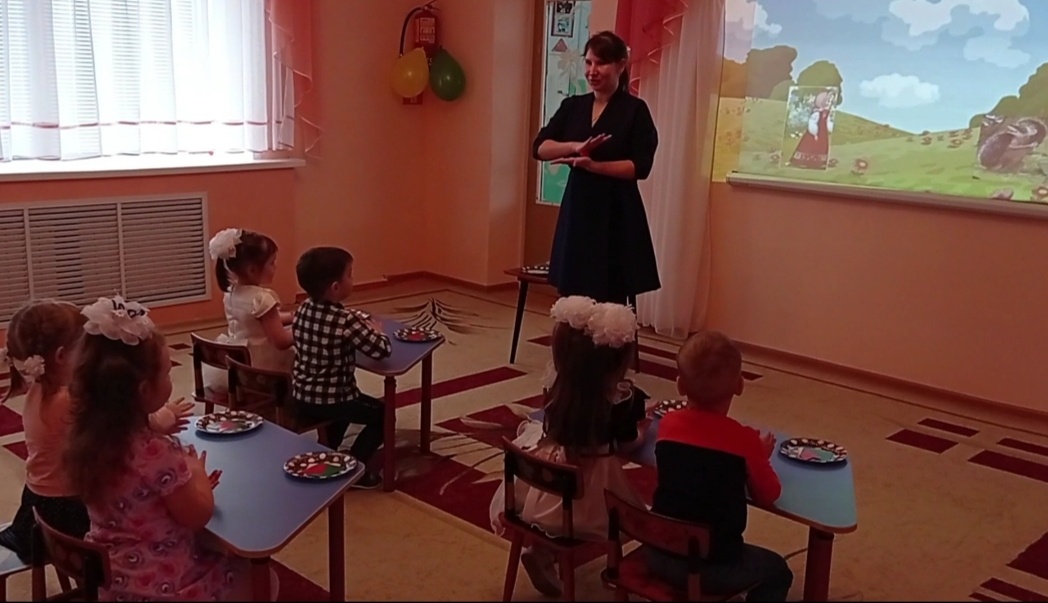 Приложение 2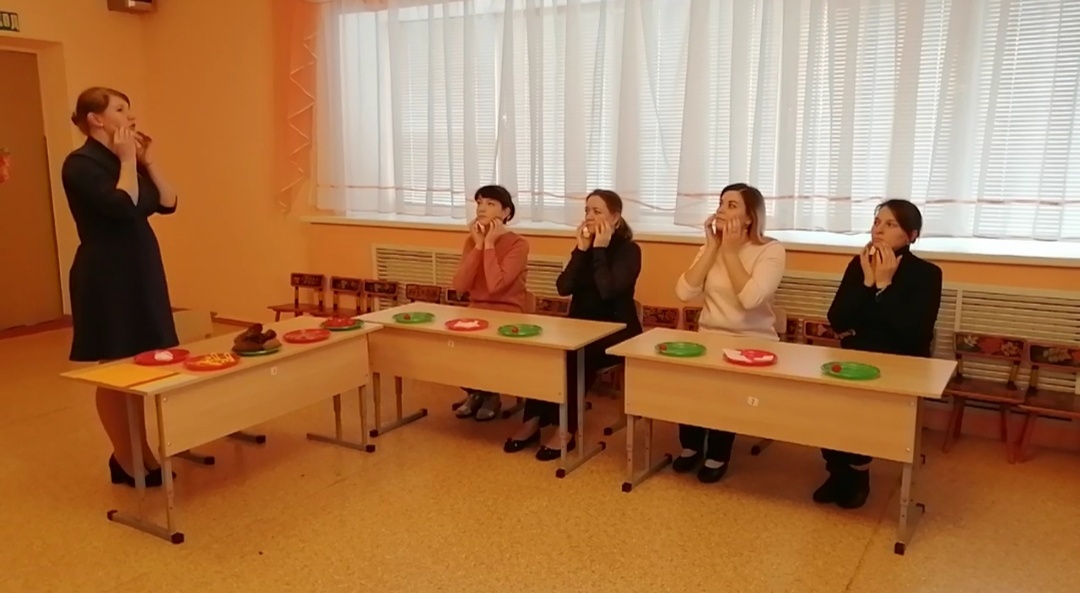 